ПРОТОКОЛ № _____Доп. Вр.                    в пользу                                           Серия 11-метровых                    в пользу                                            Подпись судьи : _____________________ /_________________________ /ПредупрежденияУдаленияПредставитель принимающей команды: ______________________ / _____________________ Представитель команды гостей: _____________________ / _________________________ Замечания по проведению игры ______________________________________________________________________________________________________________________________________________________________________________________________________________________________________________________________________________________________________________________________________________________________________________________________________________________________________________________________________________________________________________________________Травматические случаи (минута, команда, фамилия, имя, номер, характер повреждения, причины, предварительный диагноз, оказанная помощь): _________________________________________________________________________________________________________________________________________________________________________________________________________________________________________________________________________________________________________________________________________________________________________________________________________________________________________Подпись судьи:   _____________________ / _________________________Представитель команды: ______    __________________  подпись: ___________________    (Фамилия, И.О.)Представитель команды: _________    _____________ __ подпись: ______________________                                                             (Фамилия, И.О.)Лист травматических случаевТравматические случаи (минута, команда, фамилия, имя, номер, характер повреждения, причины, предварительный диагноз, оказанная помощь)_______________________________________________________________________________________________________________________________________________________________________________________________________________________________________________________________________________________________________________________________________________________________________________________________________________________________________________________________________________________________________________________________________________________________________________________________________________________________________________________________________________________________________________________________________________________________________________________________________________________________________________________________________________________________________________________________________________________________________________________________________________________________________________________________________________________________________________________________________________________________________________________________________________________________________________________________________________________________________________________________________________________________________________________________________________________________________________________________________________________________________________Подпись судьи : _________________________ /________________________/ 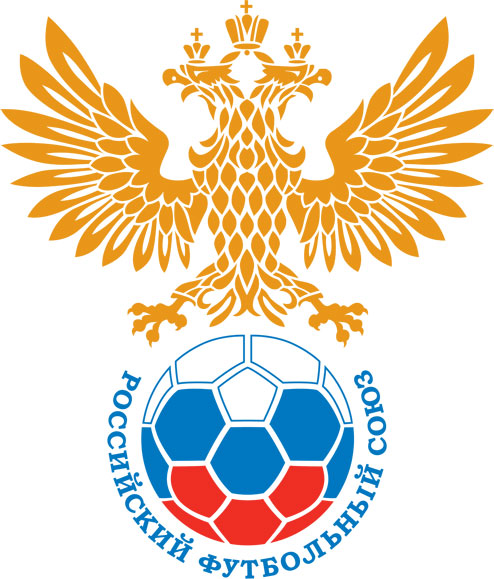 РОССИЙСКИЙ ФУТБОЛЬНЫЙ СОЮЗМАОО СФФ «Центр»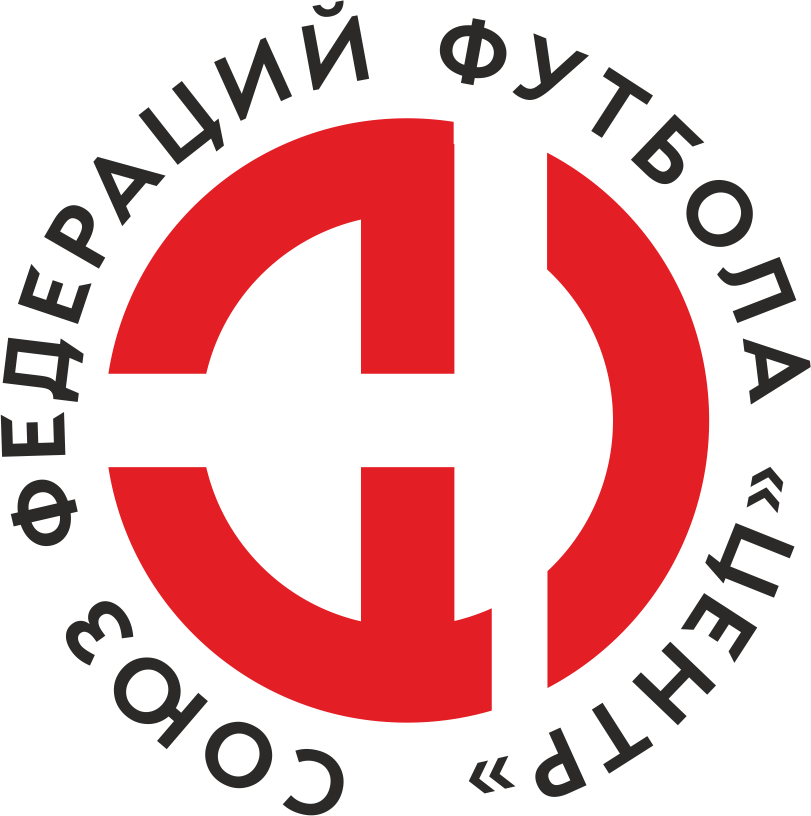    Первенство России по футболу среди команд III дивизиона, зона «Центр» _____ финала Кубка России по футболу среди команд III дивизиона, зона «Центр»Стадион «Олимп» (Курск)Дата:28 мая 2019Авангард-М (Курск)Авангард-М (Курск)Авангард-М (Курск)Авангард-М (Курск)Калуга-М (Калуга)Калуга-М (Калуга)команда хозяевкоманда хозяевкоманда хозяевкоманда хозяевкоманда гостейкоманда гостейНачало:15:00Освещение:ЕстественноеЕстественноеКоличество зрителей:200Результат:2:1в пользуАвангард-М (Курск)1 тайм:1:1в пользуничьяСудья:Косматых Сергей  (Воронеж)кат.1 помощник:Копаев Владимир (Воронеж)кат.2 помощник:Ялунин Олег (Воронеж)кат.Резервный судья:Резервный судья:Заковинько Богдан (Курск)кат.Инспектор:Тарасов Вячеслав Юрьевич (Тула)Тарасов Вячеслав Юрьевич (Тула)Тарасов Вячеслав Юрьевич (Тула)Тарасов Вячеслав Юрьевич (Тула)Делегат:НетНетНетНетСчетИмя, фамилияКомандаМинута, на которой забит мячМинута, на которой забит мячМинута, на которой забит мячСчетИмя, фамилияКомандаС игрыС 11 метровАвтогол1:0Андрей МатвеевАвангард-М (Курск)41:1Давид АгекянКалуга-М (Калуга)362:1Сергей ЯрыгинАвангард-М (Курск)65Мин                 Имя, фамилия                          КомандаОснованиеРОССИЙСКИЙ ФУТБОЛЬНЫЙ СОЮЗМАОО СФФ «Центр»РОССИЙСКИЙ ФУТБОЛЬНЫЙ СОЮЗМАОО СФФ «Центр»РОССИЙСКИЙ ФУТБОЛЬНЫЙ СОЮЗМАОО СФФ «Центр»РОССИЙСКИЙ ФУТБОЛЬНЫЙ СОЮЗМАОО СФФ «Центр»РОССИЙСКИЙ ФУТБОЛЬНЫЙ СОЮЗМАОО СФФ «Центр»РОССИЙСКИЙ ФУТБОЛЬНЫЙ СОЮЗМАОО СФФ «Центр»Приложение к протоколу №Приложение к протоколу №Приложение к протоколу №Приложение к протоколу №Дата:28 мая 201928 мая 201928 мая 201928 мая 201928 мая 2019Команда:Команда:Авангард-М (Курск)Авангард-М (Курск)Авангард-М (Курск)Авангард-М (Курск)Авангард-М (Курск)Авангард-М (Курск)Игроки основного составаИгроки основного составаЦвет футболок: Белый       Цвет гетр: БелыйЦвет футболок: Белый       Цвет гетр: БелыйЦвет футболок: Белый       Цвет гетр: БелыйЦвет футболок: Белый       Цвет гетр: БелыйНЛ – нелюбительНЛОВ – нелюбитель,ограничение возраста НЛ – нелюбительНЛОВ – нелюбитель,ограничение возраста Номер игрокаЗаполняется печатными буквамиЗаполняется печатными буквамиЗаполняется печатными буквамиНЛ – нелюбительНЛОВ – нелюбитель,ограничение возраста НЛ – нелюбительНЛОВ – нелюбитель,ограничение возраста Номер игрокаИмя, фамилияИмя, фамилияИмя, фамилия16Егор Скоробогатько Егор Скоробогатько Егор Скоробогатько 10Алексей Медведев (к)Алексей Медведев (к)Алексей Медведев (к)22Алексей Сухарев Алексей Сухарев Алексей Сухарев 20Константин Ковалев Константин Ковалев Константин Ковалев 25Дмитрий Марущенко Дмитрий Марущенко Дмитрий Марущенко 8Дмитрий Степанов Дмитрий Степанов Дмитрий Степанов 19Сергей Ярыгин Сергей Ярыгин Сергей Ярыгин 58Игорь Иваченков Игорь Иваченков Игорь Иваченков 6Андрей Матвеев Андрей Матвеев Андрей Матвеев 3Александр Беляев Александр Беляев Александр Беляев 97Андрей Шатаев Андрей Шатаев Андрей Шатаев Запасные игроки Запасные игроки Запасные игроки Запасные игроки Запасные игроки Запасные игроки 17Иван ПоздняковИван ПоздняковИван Поздняков14Владислав НевежинВладислав НевежинВладислав Невежин84Юрий МаханьковЮрий МаханьковЮрий Маханьков9Никита АвдеевНикита АвдеевНикита Авдеев67Дмитрий Сергеев Дмитрий Сергеев Дмитрий Сергеев 1Владислав КуницынВладислав КуницынВладислав Куницын88Михаил БабаевМихаил БабаевМихаил БабаевТренерский состав и персонал Тренерский состав и персонал Фамилия, имя, отчествоФамилия, имя, отчествоДолжностьДолжностьТренерский состав и персонал Тренерский состав и персонал 1Тренерский состав и персонал Тренерский состав и персонал 234567ЗаменаЗаменаВместоВместоВместоВышелВышелВышелВышелМинМинСудья: _________________________Судья: _________________________Судья: _________________________11Игорь ИваченковИгорь ИваченковИгорь ИваченковИван ПоздняковИван ПоздняковИван ПоздняковИван Поздняков292922Андрей ШатаевАндрей ШатаевАндрей ШатаевНикита АвдеевНикита АвдеевНикита АвдеевНикита Авдеев7070Подпись Судьи: _________________Подпись Судьи: _________________Подпись Судьи: _________________33Иван ПоздняковИван ПоздняковИван ПоздняковМихаил БабаевМихаил БабаевМихаил БабаевМихаил Бабаев7474Подпись Судьи: _________________Подпись Судьи: _________________Подпись Судьи: _________________44Дмитрий СтепановДмитрий СтепановДмитрий СтепановВладислав НевежинВладислав НевежинВладислав НевежинВладислав Невежин878755Андрей МатвеевАндрей МатвеевАндрей МатвеевЮрий МаханьковЮрий МаханьковЮрий МаханьковЮрий Маханьков878766Сергей ЯрыгинСергей ЯрыгинСергей ЯрыгинДмитрий Сергеев Дмитрий Сергеев Дмитрий Сергеев Дмитрий Сергеев 909077        РОССИЙСКИЙ ФУТБОЛЬНЫЙ СОЮЗМАОО СФФ «Центр»        РОССИЙСКИЙ ФУТБОЛЬНЫЙ СОЮЗМАОО СФФ «Центр»        РОССИЙСКИЙ ФУТБОЛЬНЫЙ СОЮЗМАОО СФФ «Центр»        РОССИЙСКИЙ ФУТБОЛЬНЫЙ СОЮЗМАОО СФФ «Центр»        РОССИЙСКИЙ ФУТБОЛЬНЫЙ СОЮЗМАОО СФФ «Центр»        РОССИЙСКИЙ ФУТБОЛЬНЫЙ СОЮЗМАОО СФФ «Центр»        РОССИЙСКИЙ ФУТБОЛЬНЫЙ СОЮЗМАОО СФФ «Центр»        РОССИЙСКИЙ ФУТБОЛЬНЫЙ СОЮЗМАОО СФФ «Центр»        РОССИЙСКИЙ ФУТБОЛЬНЫЙ СОЮЗМАОО СФФ «Центр»Приложение к протоколу №Приложение к протоколу №Приложение к протоколу №Приложение к протоколу №Приложение к протоколу №Приложение к протоколу №Дата:Дата:28 мая 201928 мая 201928 мая 201928 мая 201928 мая 201928 мая 2019Команда:Команда:Команда:Калуга-М (Калуга)Калуга-М (Калуга)Калуга-М (Калуга)Калуга-М (Калуга)Калуга-М (Калуга)Калуга-М (Калуга)Калуга-М (Калуга)Калуга-М (Калуга)Калуга-М (Калуга)Игроки основного составаИгроки основного составаЦвет футболок: Оранжевый   Цвет гетр:  СинийЦвет футболок: Оранжевый   Цвет гетр:  СинийЦвет футболок: Оранжевый   Цвет гетр:  СинийЦвет футболок: Оранжевый   Цвет гетр:  СинийНЛ – нелюбительНЛОВ – нелюбитель,ограничение возрастаНЛ – нелюбительНЛОВ – нелюбитель,ограничение возрастаНомер игрокаЗаполняется печатными буквамиЗаполняется печатными буквамиЗаполняется печатными буквамиНЛ – нелюбительНЛОВ – нелюбитель,ограничение возрастаНЛ – нелюбительНЛОВ – нелюбитель,ограничение возрастаНомер игрокаИмя, фамилияИмя, фамилияИмя, фамилия1Евгений Силаков Евгений Силаков Евгений Силаков 17Даниил Рюмин Даниил Рюмин Даниил Рюмин 40Никита Бондаренко Никита Бондаренко Никита Бондаренко 24Сергей Храпов	 Сергей Храпов	 Сергей Храпов	 77Владислав Василюк Владислав Василюк Владислав Василюк 21Роман Маслаков Роман Маслаков Роман Маслаков 78Антон Шабанов Антон Шабанов Антон Шабанов 20Андрей Косенко Андрей Косенко Андрей Косенко 19Евгений Зайцев (к)Евгений Зайцев (к)Евгений Зайцев (к)88Алексей Калашников Алексей Калашников Алексей Калашников 99Владислав Борисенко Владислав Борисенко Владислав Борисенко Запасные игроки Запасные игроки Запасные игроки Запасные игроки Запасные игроки Запасные игроки 16Дмитрий АнтоновДмитрий АнтоновДмитрий Антонов5Дмитрий ДеминДмитрий ДеминДмитрий Демин10Давид АгекянДавид АгекянДавид Агекян9Сергей ПавловСергей ПавловСергей Павлов7Павел ПетраковПавел ПетраковПавел Петраков30Эмиль КурмаевЭмиль КурмаевЭмиль Курмаев6Александр МардарьевАлександр МардарьевАлександр МардарьевТренерский состав и персонал Тренерский состав и персонал Фамилия, имя, отчествоФамилия, имя, отчествоДолжностьДолжностьТренерский состав и персонал Тренерский состав и персонал 1Тренерский состав и персонал Тренерский состав и персонал 234567Замена Замена ВместоВместоВышелМинСудья : ______________________Судья : ______________________11Андрей КосенкоАндрей КосенкоДавид Агекян1822Алексей КалашниковАлексей КалашниковЭмиль Курмаев59Подпись Судьи : ______________Подпись Судьи : ______________Подпись Судьи : ______________33Давид АгекянДавид АгекянДмитрий Демин74Подпись Судьи : ______________Подпись Судьи : ______________Подпись Судьи : ______________44Даниил РюминДаниил РюминАлександр Мардарьев7755Евгений ЗайцевЕвгений ЗайцевПавел Петраков8066Владислав БорисенкоВладислав БорисенкоСергей Павлов8477        РОССИЙСКИЙ ФУТБОЛЬНЫЙ СОЮЗМАОО СФФ «Центр»        РОССИЙСКИЙ ФУТБОЛЬНЫЙ СОЮЗМАОО СФФ «Центр»        РОССИЙСКИЙ ФУТБОЛЬНЫЙ СОЮЗМАОО СФФ «Центр»        РОССИЙСКИЙ ФУТБОЛЬНЫЙ СОЮЗМАОО СФФ «Центр»   Первенство России по футболу среди футбольных команд III дивизиона, зона «Центр» _____ финала Кубка России по футболу среди футбольных команд III дивизиона, зона «Центр»       Приложение к протоколу №Дата:28 мая 2019Авангард-М (Курск)Калуга-М (Калуга)команда хозяевкоманда гостей